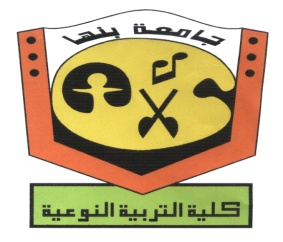 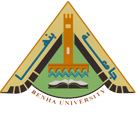 أجب على جميع الأسئلة التالية:السؤال الأول: اختر الإجابة الصحيحة وقم بتظليل الحرف المناسب في ورقة الإجابة المرفقة:السؤال الثانى:حدد صحة او خطأ العبارات التالية                                      مع التظليل على (A) في حالة ان كانت الإجابة (صح)                                      والتظليل على (B) في حالة إن كانت الإجابة (خطأ):                                                                                                                                                                          مع أطيب تمنياتى بالتوفيق أ.م.د/ أحمد السيد محمد السيدكلية التربية النوعيةالقســـم : رياض أطفالالفرقــة : الثالثة التاريخ: 4 / 1 /2020   نموذج (1 )الأسئلة والإجابة النموذجيةالزمـن : ساعتانكود المقرر: 321 عل المقرر: دراما ومسرح الطفل (1)الدرجة الكلية : 60 درجةاختبار تحريرى - الفصل الدراسي الأول – دور يناير - العام الجامعي 2019/2020اختبار تحريرى - الفصل الدراسي الأول – دور يناير - العام الجامعي 2019/2020اختبار تحريرى - الفصل الدراسي الأول – دور يناير - العام الجامعي 2019/2020تعليمات الاختبار: (عدد الصفحات: (4) صفحات ، عدد الأسئلة (60) سؤال)كتابة الاسم والتظليل على رقم الجلوس بشكل صحيح ، والتظليل على رقم النموذج بشكل صحيح.التظليل بالقلم الرصاص ، والتأكد عند الإجابة من رقم السؤال التظليل جيدا على الحرف المناسب للإجابة الصحيحة في ورقة الإجابة، وعدم التظليل على إجابتينتعليمات الاختبار: (عدد الصفحات: (4) صفحات ، عدد الأسئلة (60) سؤال)كتابة الاسم والتظليل على رقم الجلوس بشكل صحيح ، والتظليل على رقم النموذج بشكل صحيح.التظليل بالقلم الرصاص ، والتأكد عند الإجابة من رقم السؤال التظليل جيدا على الحرف المناسب للإجابة الصحيحة في ورقة الإجابة، وعدم التظليل على إجابتينتعليمات الاختبار: (عدد الصفحات: (4) صفحات ، عدد الأسئلة (60) سؤال)كتابة الاسم والتظليل على رقم الجلوس بشكل صحيح ، والتظليل على رقم النموذج بشكل صحيح.التظليل بالقلم الرصاص ، والتأكد عند الإجابة من رقم السؤال التظليل جيدا على الحرف المناسب للإجابة الصحيحة في ورقة الإجابة، وعدم التظليل على إجابتين1يحقق النشاط التمثيلى العديد من القيم مثل .............الإجابة: D- جميع ما سبقيحقق النشاط التمثيلى العديد من القيم مثل .............الإجابة: D- جميع ما سبقيحقق النشاط التمثيلى العديد من القيم مثل .............الإجابة: D- جميع ما سبقيحقق النشاط التمثيلى العديد من القيم مثل .............الإجابة: D- جميع ما سبقA- الإبداعB- التعاون الاجتماعىC – تدفق الأفكارD- جميع ما سبق2........... خبرة جماعية يرشد الطفل أثناءها لكيفية التعبير عن نفسه من خلال العرض الارتجالى .الإجابة:  C – الدراما الإبداعية........... خبرة جماعية يرشد الطفل أثناءها لكيفية التعبير عن نفسه من خلال العرض الارتجالى .الإجابة:  C – الدراما الإبداعية........... خبرة جماعية يرشد الطفل أثناءها لكيفية التعبير عن نفسه من خلال العرض الارتجالى .الإجابة:  C – الدراما الإبداعية........... خبرة جماعية يرشد الطفل أثناءها لكيفية التعبير عن نفسه من خلال العرض الارتجالى .الإجابة:  C – الدراما الإبداعيةA- المسرح المدرسىB- مسرحة المناهجC – الدراما الإبداعية D- لعب الأدوار3من عناصر الدراما الإبداعية ..............الإجابة: D- جميع ما سبقمن عناصر الدراما الإبداعية ..............الإجابة: D- جميع ما سبقمن عناصر الدراما الإبداعية ..............الإجابة: D- جميع ما سبقمن عناصر الدراما الإبداعية ..............الإجابة: D- جميع ما سبقA- الحركة الإبداعيةB- الارتجالC – لعب الأدوارD- جميع ما سبق4..........هو التعبير الفورى بالكلمة فى موقف ما دون إعداد سابق .الإجابة: D- الارتجال..........هو التعبير الفورى بالكلمة فى موقف ما دون إعداد سابق .الإجابة: D- الارتجال..........هو التعبير الفورى بالكلمة فى موقف ما دون إعداد سابق .الإجابة: D- الارتجال..........هو التعبير الفورى بالكلمة فى موقف ما دون إعداد سابق .الإجابة: D- الارتجالA- مسرح الطفلB- لعب الأدوارC – الدراما الإبداعية D- الارتجال5تهدف أنشطة الارتجال إلى ................الإجابة: D- جميع ما سبقتهدف أنشطة الارتجال إلى ................الإجابة: D- جميع ما سبقتهدف أنشطة الارتجال إلى ................الإجابة: D- جميع ما سبقتهدف أنشطة الارتجال إلى ................الإجابة: D- جميع ما سبقA- تشجيع الأطفال على اتخاذ القرارB- تنمية ثقة الطفل C – تنمية وتطوير خيال الطفلD- جميع ما سبق6.............. هو عنصر أساسى فى لعب الأدوار .الإجابة: A- الانعكاس.............. هو عنصر أساسى فى لعب الأدوار .الإجابة: A- الانعكاس.............. هو عنصر أساسى فى لعب الأدوار .الإجابة: A- الانعكاس.............. هو عنصر أساسى فى لعب الأدوار .الإجابة: A- الانعكاسA- الانعكاسB- الحركةC – النصD- ليس مما سبق7عند ممارسة الأنشطة الدرامية تصبح المعلمة مشاهدة عندما ..................الإجابة: B- تشعر بأن الأطفال أصبحوا مستعدين للأداء فى حرية وقوةعند ممارسة الأنشطة الدرامية تصبح المعلمة مشاهدة عندما ..................الإجابة: B- تشعر بأن الأطفال أصبحوا مستعدين للأداء فى حرية وقوةعند ممارسة الأنشطة الدرامية تصبح المعلمة مشاهدة عندما ..................الإجابة: B- تشعر بأن الأطفال أصبحوا مستعدين للأداء فى حرية وقوةعند ممارسة الأنشطة الدرامية تصبح المعلمة مشاهدة عندما ..................الإجابة: B- تشعر بأن الأطفال أصبحوا مستعدين للأداء فى حرية وقوةA- تشعر بعدم سيطرتها على النشاطB- تشعر بأن الأطفال أصبحوا مستعدين للأداء فى حرية وقوةC – تشعر بملل الأطفال والتوقف عن النشاطD- تشعر بأن الأطفال أصبحوا فى صحة جيدة8أعلى لحظة إبداع لطفل الروضة تكون بين ...............الإجابة: A- 15-20 دقيقةأعلى لحظة إبداع لطفل الروضة تكون بين ...............الإجابة: A- 15-20 دقيقةأعلى لحظة إبداع لطفل الروضة تكون بين ...............الإجابة: A- 15-20 دقيقةأعلى لحظة إبداع لطفل الروضة تكون بين ...............الإجابة: A- 15-20 دقيقةA- 15-20 دقيقةB- 25-40 دقيقةC – ساعة يومياًD- جميع ما سبق9ترجع الجذور الأولى لمسرح الطفل إلى أصول ..............الإجابة: B- فرعونيةترجع الجذور الأولى لمسرح الطفل إلى أصول ..............الإجابة: B- فرعونيةترجع الجذور الأولى لمسرح الطفل إلى أصول ..............الإجابة: B- فرعونيةترجع الجذور الأولى لمسرح الطفل إلى أصول ..............الإجابة: B- فرعونيةA- إغريقية B- فرعونيةC – رومانيةD- إنجليزية10مرحلة الواقعية والخيال المحدود من ................الإجابة: A- 3-5 سنواتمرحلة الواقعية والخيال المحدود من ................الإجابة: A- 3-5 سنواتمرحلة الواقعية والخيال المحدود من ................الإجابة: A- 3-5 سنواتمرحلة الواقعية والخيال المحدود من ................الإجابة: A- 3-5 سنواتA- 3-5 سنواتB- 6-8 سنواتC – 9-11 سنةD- 1-3 سنوات11من وظائف مسرح الطفل ................الإجابة: D- جميع ما سبقمن وظائف مسرح الطفل ................الإجابة: D- جميع ما سبقمن وظائف مسرح الطفل ................الإجابة: D- جميع ما سبقمن وظائف مسرح الطفل ................الإجابة: D- جميع ما سبقA- الوظيفة الحسيةB- الوظيفة اللغويةC – الوظيفة النفسيةD- جميع ما سبق12تتضمن المسرحيات فى مرحلة ................ معلومات تاريخية ودينية تخاطب العقل .الإجابة: A- المثاليةتتضمن المسرحيات فى مرحلة ................ معلومات تاريخية ودينية تخاطب العقل .الإجابة: A- المثاليةتتضمن المسرحيات فى مرحلة ................ معلومات تاريخية ودينية تخاطب العقل .الإجابة: A- المثاليةتتضمن المسرحيات فى مرحلة ................ معلومات تاريخية ودينية تخاطب العقل .الإجابة: A- المثاليةA- المثالية B- البطولةC – الخيال المنطلقD- الخيال المحدود13........... هو المكان المهيأ مسرحياً لتقديم عروض تمثيلية كُتبت وأخرجت خصيصاً لمشاهدين من الأطفال .الإجابة: C – مسرح الطفل........... هو المكان المهيأ مسرحياً لتقديم عروض تمثيلية كُتبت وأخرجت خصيصاً لمشاهدين من الأطفال .الإجابة: C – مسرح الطفل........... هو المكان المهيأ مسرحياً لتقديم عروض تمثيلية كُتبت وأخرجت خصيصاً لمشاهدين من الأطفال .الإجابة: C – مسرح الطفل........... هو المكان المهيأ مسرحياً لتقديم عروض تمثيلية كُتبت وأخرجت خصيصاً لمشاهدين من الأطفال .الإجابة: C – مسرح الطفلA- البانتومايمB- المسرح التفاعلىC – مسرح الطفلD- المسرح المدرسى14يساهم النشاط الدرامى فى التحكم فى بعض المهارات الحركية فى الجانب .............الإجابة: C – الفيزيقىيساهم النشاط الدرامى فى التحكم فى بعض المهارات الحركية فى الجانب .............الإجابة: C – الفيزيقىيساهم النشاط الدرامى فى التحكم فى بعض المهارات الحركية فى الجانب .............الإجابة: C – الفيزيقىيساهم النشاط الدرامى فى التحكم فى بعض المهارات الحركية فى الجانب .............الإجابة: C – الفيزيقىA- اللغوى B- الانفعالىC – الفيزيقىD- الخيالى15يعتبر ............. هو أعلى مراحل التقليد .الإجابة: C – التوحديعتبر ............. هو أعلى مراحل التقليد .الإجابة: C – التوحديعتبر ............. هو أعلى مراحل التقليد .الإجابة: C – التوحديعتبر ............. هو أعلى مراحل التقليد .الإجابة: C – التوحدA- الملاحظةB- المحاكاةC – التوحدD- الانعكاس16يمكن.........أن يكون أحد الوسائل فى تحقيق الكثير من الأهداف ألتربويه والتعليمية .الإجابة: C – المسرح المدرسىيمكن.........أن يكون أحد الوسائل فى تحقيق الكثير من الأهداف ألتربويه والتعليمية .الإجابة: C – المسرح المدرسىيمكن.........أن يكون أحد الوسائل فى تحقيق الكثير من الأهداف ألتربويه والتعليمية .الإجابة: C – المسرح المدرسىيمكن.........أن يكون أحد الوسائل فى تحقيق الكثير من الأهداف ألتربويه والتعليمية .الإجابة: C – المسرح المدرسىA- القصة B- المسرح الفكاهىC – المسرح المدرسىD- المسرح الأسود 17الطفل المبتكر هو الطفل الذى تظهر لديه استعدادات والإتيان بحلول أصيله لما يتعرض له من مشكلات.وذلك باستخدام............ إلى أقصى طاقاته فى الحركة والحوار المبتكر للشخصية.الإجابة: C – الخيالالطفل المبتكر هو الطفل الذى تظهر لديه استعدادات والإتيان بحلول أصيله لما يتعرض له من مشكلات.وذلك باستخدام............ إلى أقصى طاقاته فى الحركة والحوار المبتكر للشخصية.الإجابة: C – الخيالالطفل المبتكر هو الطفل الذى تظهر لديه استعدادات والإتيان بحلول أصيله لما يتعرض له من مشكلات.وذلك باستخدام............ إلى أقصى طاقاته فى الحركة والحوار المبتكر للشخصية.الإجابة: C – الخيالالطفل المبتكر هو الطفل الذى تظهر لديه استعدادات والإتيان بحلول أصيله لما يتعرض له من مشكلات.وذلك باستخدام............ إلى أقصى طاقاته فى الحركة والحوار المبتكر للشخصية.الإجابة: C – الخيالA- التمثيلB- اللعبC – الخيالD- الغناء 18يعد النشاط …........امتداد للعب التخيلى , فهو من الأنشطة المحببة للأطفال حيث تتيح لهم الخيال إلى أقصى طاقاته.الإجابة: A- التمثيلىيعد النشاط …........امتداد للعب التخيلى , فهو من الأنشطة المحببة للأطفال حيث تتيح لهم الخيال إلى أقصى طاقاته.الإجابة: A- التمثيلىيعد النشاط …........امتداد للعب التخيلى , فهو من الأنشطة المحببة للأطفال حيث تتيح لهم الخيال إلى أقصى طاقاته.الإجابة: A- التمثيلىيعد النشاط …........امتداد للعب التخيلى , فهو من الأنشطة المحببة للأطفال حيث تتيح لهم الخيال إلى أقصى طاقاته.الإجابة: A- التمثيلىA- التمثيلىB- الحركىC – الغنائى D- القصصى19على مدى قرون غارقة فى القدم حملت ….......مسؤولية إدخال السرور إلى قلوب الناس,صغارهم وكبارهم .الإجابة: A- العرائسعلى مدى قرون غارقة فى القدم حملت ….......مسؤولية إدخال السرور إلى قلوب الناس,صغارهم وكبارهم .الإجابة: A- العرائسعلى مدى قرون غارقة فى القدم حملت ….......مسؤولية إدخال السرور إلى قلوب الناس,صغارهم وكبارهم .الإجابة: A- العرائسعلى مدى قرون غارقة فى القدم حملت ….......مسؤولية إدخال السرور إلى قلوب الناس,صغارهم وكبارهم .الإجابة: A- العرائسA- العرائس B- الأغانىC – اللعب الحركىD- القصص الحركية20حمت الكنيسة ….............فى وقت من الأوقات واعتبرتها نموذج للعزاء مريم الصغيرة .الإجابة: C - الماريونتحمت الكنيسة ….............فى وقت من الأوقات واعتبرتها نموذج للعزاء مريم الصغيرة .الإجابة: C - الماريونتحمت الكنيسة ….............فى وقت من الأوقات واعتبرتها نموذج للعزاء مريم الصغيرة .الإجابة: C - الماريونتحمت الكنيسة ….............فى وقت من الأوقات واعتبرتها نموذج للعزاء مريم الصغيرة .الإجابة: C - الماريونتA- عرائس الإصبعB- عرائس أدوات المطبخC - الماريونت D- القفازية 21فى القرن ........... بدأت فرنسا تتعرف على عرائس الظل الصينية shadow puppets .الإجابة: B- الخامس عشرفى القرن ........... بدأت فرنسا تتعرف على عرائس الظل الصينية shadow puppets .الإجابة: B- الخامس عشرفى القرن ........... بدأت فرنسا تتعرف على عرائس الظل الصينية shadow puppets .الإجابة: B- الخامس عشرفى القرن ........... بدأت فرنسا تتعرف على عرائس الظل الصينية shadow puppets .الإجابة: B- الخامس عشرA- الرابع عشرB- الخامس عشرC – السادس عشرD- ليس مما سبق22تعتبر الحركة فى مجال...........إشارة مركبةً تفصح عن الحالة النفسية للشخصية أو عن وضعها الاجتماعى أو السياسى .الإجابة: B- المسرحتعتبر الحركة فى مجال...........إشارة مركبةً تفصح عن الحالة النفسية للشخصية أو عن وضعها الاجتماعى أو السياسى .الإجابة: B- المسرحتعتبر الحركة فى مجال...........إشارة مركبةً تفصح عن الحالة النفسية للشخصية أو عن وضعها الاجتماعى أو السياسى .الإجابة: B- المسرحتعتبر الحركة فى مجال...........إشارة مركبةً تفصح عن الحالة النفسية للشخصية أو عن وضعها الاجتماعى أو السياسى .الإجابة: B- المسرحA- القصصB- المسرحC - الغناء D- الشعر23أكدت الخطط التعليمية فى أغلب الدول الأوربية على استخدام اللعب ….......كمكان للتفريغ والتعبير عن ما فى دواخل الأطفال .الإجابة: A- الدرامىأكدت الخطط التعليمية فى أغلب الدول الأوربية على استخدام اللعب ….......كمكان للتفريغ والتعبير عن ما فى دواخل الأطفال .الإجابة: A- الدرامىأكدت الخطط التعليمية فى أغلب الدول الأوربية على استخدام اللعب ….......كمكان للتفريغ والتعبير عن ما فى دواخل الأطفال .الإجابة: A- الدرامىأكدت الخطط التعليمية فى أغلب الدول الأوربية على استخدام اللعب ….......كمكان للتفريغ والتعبير عن ما فى دواخل الأطفال .الإجابة: A- الدرامىA- الدرامىB- الغنائىC - القصصى D- الحركى 24تعتبر الدراما …..........أسلوب من أساليب تنمية الإبداع لدى الأطفال .الإجابة: B- التلقائيةتعتبر الدراما …..........أسلوب من أساليب تنمية الإبداع لدى الأطفال .الإجابة: B- التلقائيةتعتبر الدراما …..........أسلوب من أساليب تنمية الإبداع لدى الأطفال .الإجابة: B- التلقائيةتعتبر الدراما …..........أسلوب من أساليب تنمية الإبداع لدى الأطفال .الإجابة: B- التلقائيةA- الموجهةB- التلقائيةC - المحددةD- الحرة25يمهد النشاط التمثيلى إلى فن …........,حيث يهىء الأطفال ليكونوا ممثلين وينمى التقدير للأدب بفنونه.الإجابة: A- المسرحيمهد النشاط التمثيلى إلى فن …........,حيث يهىء الأطفال ليكونوا ممثلين وينمى التقدير للأدب بفنونه.الإجابة: A- المسرحيمهد النشاط التمثيلى إلى فن …........,حيث يهىء الأطفال ليكونوا ممثلين وينمى التقدير للأدب بفنونه.الإجابة: A- المسرحيمهد النشاط التمثيلى إلى فن …........,حيث يهىء الأطفال ليكونوا ممثلين وينمى التقدير للأدب بفنونه.الإجابة: A- المسرحA- المسرحB- القصصC – الشعرD- الأغنية26من أكثر العرائس انتشارا فى أوروبا فى العصور الوسطى العرائس..........وذلك على المستوى الشعبى .الإجابة: A-  القفازيةمن أكثر العرائس انتشارا فى أوروبا فى العصور الوسطى العرائس..........وذلك على المستوى الشعبى .الإجابة: A-  القفازيةمن أكثر العرائس انتشارا فى أوروبا فى العصور الوسطى العرائس..........وذلك على المستوى الشعبى .الإجابة: A-  القفازيةمن أكثر العرائس انتشارا فى أوروبا فى العصور الوسطى العرائس..........وذلك على المستوى الشعبى .الإجابة: A-  القفازيةA-  القفازيةB- الماريونتC –خيال الظلD- الإصبع27عرفت مصر عرائس الأراجوز والقفاز بعد أن عرفت …........الإجابة: C – خيال الظلعرفت مصر عرائس الأراجوز والقفاز بعد أن عرفت …........الإجابة: C – خيال الظلعرفت مصر عرائس الأراجوز والقفاز بعد أن عرفت …........الإجابة: C – خيال الظلعرفت مصر عرائس الأراجوز والقفاز بعد أن عرفت …........الإجابة: C – خيال الظلA- الماريونتB- الإصبعC – خيال الظلD- المسرح28عروس..............تصنع من سعف النخيل كانت تصنع فى مصر الفرعونية ثم انتقل إلى عهد المسيحية.الإجابة: B- أحد السعفعروس..............تصنع من سعف النخيل كانت تصنع فى مصر الفرعونية ثم انتقل إلى عهد المسيحية.الإجابة: B- أحد السعفعروس..............تصنع من سعف النخيل كانت تصنع فى مصر الفرعونية ثم انتقل إلى عهد المسيحية.الإجابة: B- أحد السعفعروس..............تصنع من سعف النخيل كانت تصنع فى مصر الفرعونية ثم انتقل إلى عهد المسيحية.الإجابة: B- أحد السعفA- الزارB- أحد السعفC – القمحD- خيال المآتة29يعمل فن العرائس داخل الفصل على مساعدة المعلمة من خلال التفاعل اللغوى لاكتشاف بعض عيوب …........التى تعيق تواصل الطفل مع العروسة.الإجابة: A- النطقيعمل فن العرائس داخل الفصل على مساعدة المعلمة من خلال التفاعل اللغوى لاكتشاف بعض عيوب …........التى تعيق تواصل الطفل مع العروسة.الإجابة: A- النطقيعمل فن العرائس داخل الفصل على مساعدة المعلمة من خلال التفاعل اللغوى لاكتشاف بعض عيوب …........التى تعيق تواصل الطفل مع العروسة.الإجابة: A- النطقيعمل فن العرائس داخل الفصل على مساعدة المعلمة من خلال التفاعل اللغوى لاكتشاف بعض عيوب …........التى تعيق تواصل الطفل مع العروسة.الإجابة: A- النطقA- النطقB- الحركةC – الاستماعD- الكتابة30من موضوعات المسرح...........موضوعات  عامه تقدم بغرض تزويد الأطفال ببعض التقنيات فى فن المسرح وموضوعات لتبسيط بعض المقررات التى تدرس بالفصل .الإجابة: B- التعليمىمن موضوعات المسرح...........موضوعات  عامه تقدم بغرض تزويد الأطفال ببعض التقنيات فى فن المسرح وموضوعات لتبسيط بعض المقررات التى تدرس بالفصل .الإجابة: B- التعليمىمن موضوعات المسرح...........موضوعات  عامه تقدم بغرض تزويد الأطفال ببعض التقنيات فى فن المسرح وموضوعات لتبسيط بعض المقررات التى تدرس بالفصل .الإجابة: B- التعليمىمن موضوعات المسرح...........موضوعات  عامه تقدم بغرض تزويد الأطفال ببعض التقنيات فى فن المسرح وموضوعات لتبسيط بعض المقررات التى تدرس بالفصل .الإجابة: B- التعليمىA- الترفيهىB- التعليمىC – الوطنىD- الثقافى31النشاط التخيلى إذا انتقل بين الأطفال للعب سوياً عُرف بالدراما الإبداعية .الإجابة:√32النشاط المسرحى بطبيعته فن نظرى يستلزم مجموعة مختلفة من المهارات . الإجابة: x33الحركة المسرحية هى التعبير المرئى عن الفكر والتجسيد الحى للعقل. الإجابة:.√34تختلف الدراما الإبداعية عن اللعب الإيهامى .الإجابة:√35تعتمد الدراما الإبداعية على وجود نص أو فكرة مسبقة . الإجابة: x36كل تجربة درامية إبداعية تتضمن عدداً من أشكال الحركة الإيقاعية الإجابة:.√37لا تختلف الحركة الإبداعية عن الحركة التى تُمارس فى فترات الموسيقى والأغانى .الإجابة: x38أنشطة الارتجال يمكن أن تصاحب الأنشطة الحركية الإبداعية أو تكون عنصراً أساسياً فيما يُعرف بلعب الأدوار أو اللعب الاجتماعى الإجابة:.√39على المعلمة إيقاف أنشطة الارتجال إذا لاحظت أن هناك استجابات إيجابية من الأطفال .الإجابة: x40تؤيد المعلمة الأطفال فى لعب الأدوار اختيار الحلول السهلة للمشكلة . الإجابة: x41تعتمد المسرحية فى مرحلة الخيال المحدود على اللغة أكثر من الحركة .الإجابة: x42من خصائص مسرح الطفل مراعاة عمر المتعلم ومستواه وحاجاته الإجابة:.√43يعتمد مسرح الطفل على أسلوب الوعظ والمباشرة .الإجابة: x44تعتمد المسرحية فى مرحلة الخيال المحدود على الترفيه أكثر من التوجيه الإجابة:.√45من خصائص الدراما الإبداعية وجود وسائط تقنية مثل العرض المسرحى .الإجابة: x46المسرح أحد فنون الأدب والأقرب الى نفوس الأطفال لتعاطفهم المباشر مع كل ما يجرى فوق خشبة المسرحالإجابة:.√47لا يمثل النشاط الدرامى مرحلة فى نمو ألعاب الأطفال نظراً لقيامهم بتمثيل الأشياء  والمواقف والأشخاص و التعامل معهم كما لو كانت مواقف حقيقية باستخدام أقصى طاقات الخيال والإبداع الإجابة:.√48هناك علاقة غير مؤكدة بين حب اللعب عند الأطفال والعرض المسرحى .الإجابة: x49اللعب التخيلى هو نشاط صحى للطفل فى البيت الإجابة:.√50تعتبر الحساسية من القيم التى يحققها النشاط التمثيلى فمن خلاله تنمو الحساسية لدى الطفل وتتطور ويكون مستعد لاستقبال العالم من حوله الإجابة:.√51اللعب الايهامى هو التحول من الانفعال إلى الأفكار إلا أنه لا يساعد الطفل على التفاعل على مستوى تجريدى مع العالم الواقعى فيما بعد .الإجابة: x52تتعدد فوائد اللعب التمثيلى للطفل إلا أنه لا يحقق خلق أفكار جديدة من خلال التجربة والبحث العملى والتعلم من الأطفال الآخرين .الإجابة: x53يعتبر الشعب المصرى هو الوحيد فى العالم القديم الذى عرف العرائس واستمتع بها وتعلم منها .الإجابة: x54تقوم العروسة الملك أو الشيطان بتمثيل دورهم على خشبة المسرح .فهى مصنوعة لتقوم بشخصياتهم .الإجابة: x55يجب على الممثل فوق خشبة المسرح أن يتحرر فى حركاته وسكناته لكى يعبر بملامح وجهه عن كافة الانفعالات , ولا يتأتى هذا للعروسة التى تصنع بتعبير ثابت .الإجابة: x56استخدمت عرائس الماريونت منذ نشأتها فى تقديم مسرحيات عرائسية دينية توافق عليها الكنيسة فارتبطت بالدين ارتباطا جذريا الإجابة:.√57تعددت العرائس والدمى بمصر القديمة فكانت كل عروسه تستخدم كرمز من رموز القوة أو السحر أو الطقوس الدينية الإجابة:.√58يمكن لمعلمة الروضة توظيف العرائس داخل البرامج لتحقيق العديد من الأهداف التربوية داخل قاعة الروضة الإجابة:.√59لا يمكن للعرائس تحقيق النمو فى العضلات الدقيقة بقدر ما تحققه  من نمو فى العضلات الكبيرة .الإجابة: x60لا يمكن للطفل أن يحقق ذاته إلا من خلال التعامل مع العروسة كممثلين فقط .الإجابة: x